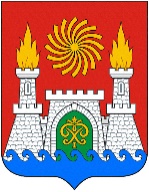 СОБРАНИЕ ДЕПУТАТОВ ВНУТРИГОРОДСКОГО РАЙОНА«ЛЕНИНСКИЙ РАЙОН» ГОРОДА МАХАЧКАЛАРЕШЕНИЕ«1» июля 2021 г.                                                                                                                №7-1О внесении изменений и дополнений в Устав внутригородского района «Ленинский район» города МахачкалаС целью приведения Устава внутригородского района «Ленинский  район» города Махачкала в соответствие с Федеральным законом от 6 октября 2003 года №131-ФЗ «Об общих принципах организации местного самоуправления в Российской Федерации», учитывая изменения, внесенные в  Федеральный закон от 24 апреля 2020 года № 148 - ФЗ «О внесении изменений в отдельные законодательные акты Российской Федерации», в соответствии с частью 3 статьи 23 Федерального закона от 2 марта 2007 года № 25 - ФЗ «О муниципальной службе в Российской Федерации», Законом Республики Дагестан от 10 ноября 2020 года № 71 «О внесении изменения в статью 10 Закона Республики Дагестан «О некоторых вопросах организации местного самоуправления в Республике Дагестан», Собрание депутатов внутригородского района «Ленинский  район» города Махачкала Р Е Ш А Е Т:Внести в Устав внутригородского района «Ленинский  район» города Махачкала следующие изменения и дополнения: статью 25 дополнить частью 17 следующего содержания:«Депутату для осуществления своих полномочий на непостоянной основе гарантируется сохранение места работы (должности) на период продолжительностью в совокупности шести рабочих дней в месяц.»;2) часть 7 статьи 36 после слов «города Махачкала» дополнить словами «и выплата на санаторно-курортное лечение в порядке, установленном муниципальными правовыми актами.».II. Направить настоящее Решение для его государственной регистрации в порядке и сроки, установленные Федеральным законом от 21 июля 2005 года № 97-ФЗ «О государственной регистрации уставов муниципальных образований».III. Настоящее Решение вступает в силу со дня официального опубликования, произведенного после его государственной регистрации.Врио Главы внутригородского района «Ленинский район» г. Махачкала                                             Б. БийболатовПредседатель Собраниядепутатов внутригородского района «Ленинский район» города Махачкала                                          С. АнатоваЗарегистрирован Управлением Министерства юстиции Российской Федерации по Республики Дагестан. Дата регистрации: 13 августа 2021 года.Государственный регистрационный номер устава: RU054015022021001	      Республика Дагестан, г. Махачкала, пр. Гамидова,69                          (8722) 62-97-98, sobr-len@mail.ru